Быть может для многих жертвователей 
участие в возрождении Михаило-Архангельского  храма 
в селе Городище  станет началом 
строительства храма в собственной душе.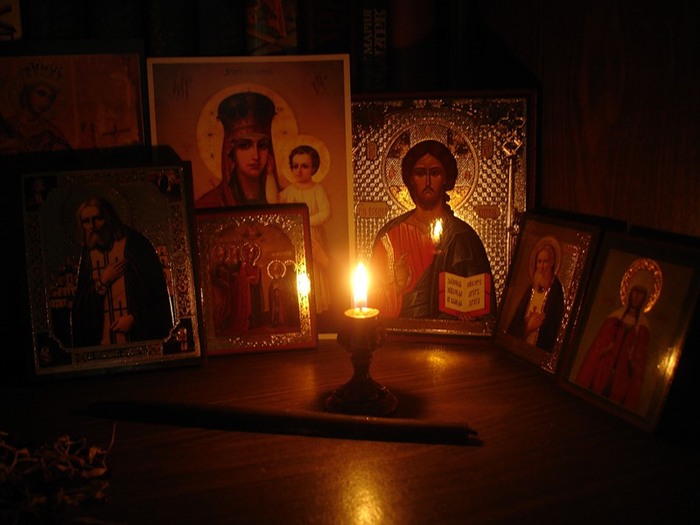 СвятыйАрхистратиже Михаиле,моли Бога о нас.